Итоговая проверочная работа по ИЗО. 3 класс.1. Выбери ответ, в котором указаны основные цвета.а) красный, жёлтый, зелёныйб) оранжевый, фиолетовый, зелёныйв) красный, синий, жёлтый2. Для того, чтобы цвета стали тёмными в них добавляют…?а) красныйб) синийв) черный3.  Как изменяются предметы, которые дальше от линии горизонта? а) становятся ярче                             б) становятся тускнеев) становятся мельче                         г) становятся крупнее4. Напиши жанры изобразительного искусства.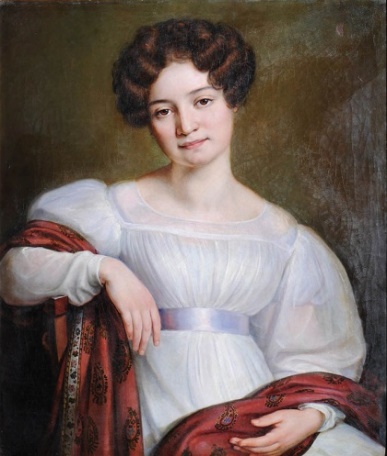 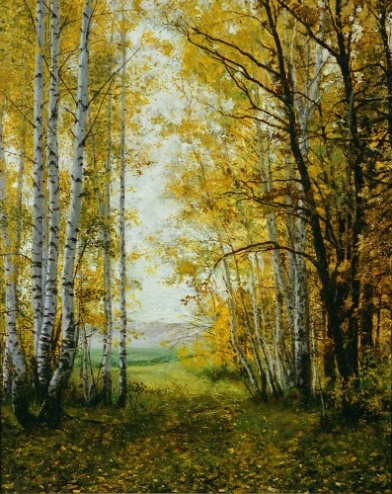 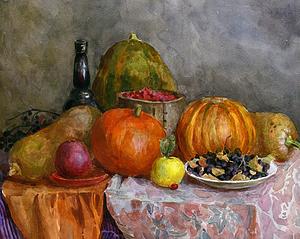 __________________________________________________________________5. Как называется изображение, сопровождающее текст в книге?_________________________________________6. Реши художественные примерыКрасный + желтый = ______________________________________Синий + желтый = _________________________Красный + синий = ________________________7. Какие цвета относятся к холодным, какие - к теплым? (распредели по группам, исключи лишние)Алый, синий, лиловый, белый, оранжевый, жёлтый, голубой, персиковый, черный.8. Напиши 2 известных музея изобразительного искусства России._______________________________________________________________9. Напиши 3 фамилии русских художников, которые тебе известны._______________________________________________________________10. Создай тематическую композицию на одну из предложенных ниже тем:«Весна пришла», «Иллюстрация к русской народной сказке», «Праздник», «Моё любимое животное».